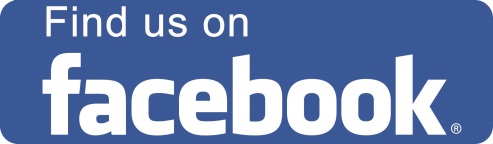 headspace BendigoBasic headspace Package session time: 60-80 minutes ideal for: 10-200+ people covers: Overview of mental health Depression Anxiety how to access headspace services headspace package session time: 80-100 minutes ideal for: 10-200+ people covers: Overview of mental health Depression Anxiety Tips for a healthy headspace how to access headspace services Full headspace package session time: 60 minutes over a 6 week period ideal for: class room sizes covers: in depth session on what is mental health Depression Anxiety Sleep Exercise DietLGBTI Inclusiveness workshops Our Healthy Equal Youth (HEY) Project worker can deliver workshops on sexuality, intersex and gender diversity. The workshops are interactive with activities and videos to engage students.   Session time: 60 – 90 minutesIdeal for: Class room sizeCovers: The differences between biological sex, gender identity and sexual orientation Diversity in sexuality and gender identity Mental health impacts of homophobia, biphobia and Transphobia Ways that students and teachers can be more inclusive of the LGBTI community at individual and whole school levels 